Министерство образования и науки Челябинской областиГосударственное бюджетное профессиональное образовательное учреждение«Южно-Уральский государственный технический колледж»МЕТОДИЧЕСКИЕ РЕКОМЕНДАЦИИ ПО ВЫПОЛНЕНИЮ  КУРСОВОЙ  РАБОТЫПМ. 03 «Планирование и организация процесса архитектурного проектирования»для специальности 07.02. 01 Архитектураочная форма обученияЧелябинск, 2020 гСоставитель: Каныгина О.В.,  преподаватель  Южно-Уральского государственного технического колледжа.АКТ СОГЛАСОВАНИЯна методические рекомендации к выполнению курсовой работы по ПМ. 03 «Планирование и организация процесса архитектурного проектирования», разработанные преподавателем Южно-Уральского государственного технического  колледжа  Каныгиной О.В.Методические рекомендации к выполнению курсовой работы по МДК 03.01 «Планирование и организация архитектурного проектирования и строительства» специальности 07.02.01 «Архитектура» составлены в соответствии с программой по ПМ. 03 «Планирование и организация процесса архитектурного проектирования». Курсовая работа является одной из важных составляющих профессиональной подготовки, позволяющая проверить знания, умения и навыки студентов, полученных на теоретических занятиях. Данное пособие создает условия для организации систематической самостоятельной работы с  учебной и справочной литературой на занятиях.Методические рекомендации предусмотрены для выполнения курсовой работы по основным темам курса: «Сущность заработной платы и методы её начисления »;«Расчет себестоимости и локальной сметы»;«Прибыль, рентабельность»;«Налогообложение предприятий».Структура методических рекомендаций построена логично, таким образом, что все задания курсовой работы охватывают проблематику тем.Для составления методических рекомендаций был использован научно-методический подход к подбору материала, логическому построению изучения материала. Вследствие такого подхода пособие отличается гибкостью и дает возможность преподавателю использовать различные методы работы со студентами, в зависимости от уровня их подготовки, позволяет применять индивидуальный подход к обучению студентов.Методические рекомендации  могут быть рекомендованы к использованию в учебном процессе.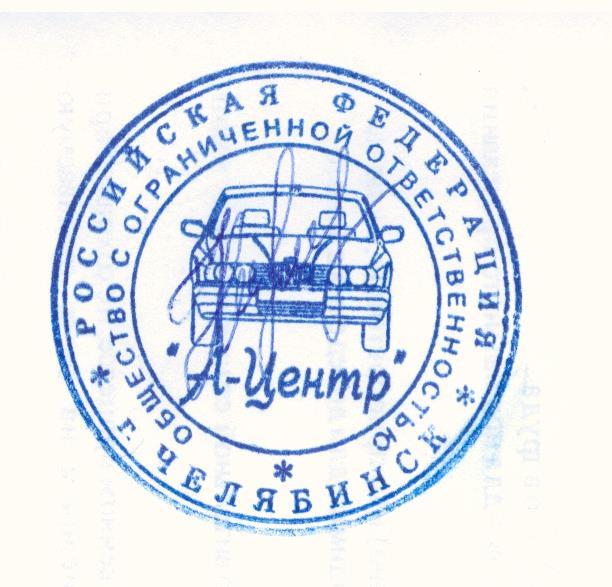 Директор  ООО  «А-Центр»                                                                 Т.В. ФомушкинаПояснительная запискаКурсовая работа является самостоятельной работой студента, охватывающей основные вопросы профессионального модуля при подготовке студентов по специальности 07.02.01 «Архитектура»Курсовая работа выполняется для проверки, закрепления, углубления и обобщения знаний и умений студентов и базируется на всей образовательной программе данной специальности в целом.Темой курсовой работы является «Определение договорной цены и ТЭП перепланировки интерьера». Вид работ утверждается преподавателем индивидуально в соответствии с разработанными дизайн-проектами.Разделы выполняются в соответствии с «Инструкцией о составе, порядке разработки, согласования, утверждения и составе проектной документации на строительство предприятий, зданий и сооружений». (СНиП 11.01.95.) р. 3 «Состав проектной документации на строительство предприятий, зданий и сооружений», п.3.1.10 «Сметная документация» и данными методическими указаниями.Курсовая работа должна включать пояснительную записку, содержащую в себе все необходимые расчёты и формы с обоснованием порядка проведения расчётов. Оформление текстовой части пояснительной записки происходит с использованием компьютерных программ, а так же выполнение сметных расчётов.Для выполнения курсовой работы студент получает задание с указанием даты выдачи задания и даты сдачи курсовой работы.Методические рекомендации разработаны с теоретическим обоснованием необходимых вопросов, рекомендациями о порядке выполнения расчётов и формами представления полученных результатов.Цели и задачи курсовой работыКурсовая работа, как активная форма обучения Профессионального модуля ПМ.03 «Планирование и организация процесса архитектурного проектирования» МДК 03.01 «Планирование и организация архитектурного проектирования и строительства» имеет следующие задачи:Сформировать общие и профессиональные компетенции по ПМ.03 «Планирование и организация процесса архитектурного проектирования», опираясь на знания, полученные в ходе освоения общепрофессиональных дисциплин.Дать возможность проявить и развить творческие способности, инициативу, самостоятельность в принятии решений с последующей их критической оценкой.Обучить пользоваться справочной литературой, методическими документами в строительстве.Обучить методике определения стоимости строительной продукции на территории Российской Федерации.В курсовой работе студент должен проявить достигнутый им уровень теоретического подготовки, которая предполагает умения:-	Участвовать в разработке проектно-сметной документации;-	Использовать технико-экономические и объемно-планировочные показатели при планировании проектных работ;-	Использовать данные исходно-разрешительной документации в процессе проектирования;-	Выполнять расчеты по определению сметной стоимости на отдельные виды строительных, монтажных и отделочных работ.В современных условиях рыночной экономики оценка уровня образования, т.е. его готовности к началу профессиональной деятельности, по принципу «имеем практические навыки, умеем, знаем» смещается к оценке его компетенций - способностей студента как личности использовать свои знания, умения и навыки при выполнении профессиональных обязанностей.Требования к компетенциям разнообразны и диктуются областью профессиональной деятельности.Общие требования к курсовой работе.К курсовой работе предъявляется ряд требований:-	Тема курсовой работы должна отвечать профилю специальности;-	Оформление пояснительной записки в строгом соответствии с ЕСКД.Обязательной предпосылкой качественного и своевременного выполнение курсового проекта является работа студента по графику.Задание на курсовую работу.Задание на курсовую работу выдается студенту, руководителем курсового проекта на первом занятии. Задание оформляется по единой форме, представленной в Приложении 2.Организация работы.Выполнение работы состоит из нескольких этапов: анализ и обобщение исходных данных; непосредственное проектирование; оформление курсовой работы и ее защита.В целях контроля за ходом проектирования, руководитель проекта разрабатывает график его выполнения. В предусмотренные дни студенты предъявляют руководителю все имеющиеся у них материалы по курсовой работе в соответствии с заданным объемом работ, руководитель проекта отмечает процент выполнения.Так как курсовая работа в большей ее части является самостоятельной работой студента, поэтому студент во время консультации должен обращаться к руководителю, как правило, с готовыми решениями.Содержание курсовой работыКурсовая работа состоит из расчетно-пояснительной записки. Пояснительная записка выполняется в объеме 30 - 45 страниц в электронном виде. При оформлении текстовой части пояснительной записки в электронном виде используют шрифт Times New Roman №14. Расчетно-пояснительная записка должна в краткой и четкой форме раскрывать содержание проекта и включать следующие элементы:Титульный лист установленной формы (Приложение 1); Задание на курсовое проектирование (Приложение 2); Содержание со следующими рекомендуемыми разделами:      ВведениеИсходные данные для определения договорной ценыВедомость объемов работМетоды определения сметной стоимости строительстваРасчет сметной стоимости строительства ресурсным методомРасчет ФОТРасчет НРРасчет СПРасчет СМРРасчет заработной платы бригаду строителейРасчет НДФЛРасчет страховых взносов от начисленной заработной платыРасчет себестоимостиПути снижения себестоимостиРасчет рентабельностиРасчет налога на прибыль организацииТехнико-экономические показатели       Заключение       Список используемых источниковПо завершении курсовой работы и её защиты руководитель заполняет бланк отзыва на работу (Приложение 3).1. ВведениеВ разделе "Введение" должна быть отражена актуальность темы, сформулирована цель работы и задачи. Необходимо обобщить сведения о системе ценообразования и сметного нормирования в строительстве на современном этапе и методике определения стоимости строительной продукции на территории РФ.2. Исходные данные для определения договорной ценыВ данном разделе должны быть отражены исходные данные об объекте, по которому производятся расчеты данной работы. Общая площадь помещений требующих выполнение ремонтных или отделочных работ, планы помещений до и после перепланировки, а так же используемые материалы.3. Ведомость объемов работВ пояснительной записке должна быть представлена ведомость объемов работ, рассчитанная на разработку перепланировки или отделки объекта.Таблица 1 – Ведомость объемов работ4. Методы определения сметной стоимости строительства.При составлении смет (расчетов) могут применяться следующие методы определения стоимости:ресурсный;ресурсно-индексный;базисно-индексный;-	на основе укрупненных сметных нормативов в т.ч. банка данных о стоимости ранее построенных или запроектированных объектов-аналогов и дрВ пояснительной записке должны быть описано, как составляются сметы каждым способом, какая нормативно-справочная литература используется, положительные и отрицательные стороны описаных методов.5. Расчет сметной стоимости строительства ресурсным методомНа основании ведомости объемов работ составить локальную смету ресурсным методом. В первую очередь составляется локальная ресурсная ведомость на основе ГЭСН - 2001 по видам работ.Таблица 3 - Локальная ресурсная ведомостьСледующим этапом составляется локальный ресурсный сметный расчет на основе уже составленной локальной ресурсной ведомости.Таблица 3 - Локальный ресурсный сметный расчет6. Расчет ФОТФонд оплаты труда – это заработная плата основных рабочих и заработная плата машинистов. ФОТ можно определить по следующей формуле:ФОТ = Зпосн + Зпмаш ,                              (1)где  Зпосн - заработная плата рабочих, руб;  Зпмаш – заработная плата машинистов, руб.Для определения HP и СП используется показатель фонд оплаты труда ФОТ руб. ФОТ, НР и СП вычисляются по каждому виду работ (справочнику) отдельно.7. Расчет НРДля расчета накладных расходов в текущем уровне цен рекомендуется использовать нормы накладных расходов по видам строительных и монтажных работ исходя из МДС 81-33.2004. Определяются HP по формулеНР= х % × ФОТ,                             (4)где  х%- норматив НР в соответствии с видом работ СМР8. Расчет СППрибыль – основной обобщающий показатель финансовых результатов хозяйственной деятельности фирмы. Прибыль определяется как разница между выручкой от реализации СМР в действующих ценах без НДС и затратами на СМР.Нормативы сметной прибыли по видам строительных и монтажных работ определяются по МДС 81-25.2001. Определяются СП по формуле СП= у % × ФОТ,                              (5)где: у% - норматив СП в соответствии с видом работ СМР9. Расчет СМРДоговорная цена формируется под влиянием множества факторов, в том числе сметной стоимости, рыночной стоимости и т.д.Договорная цена вычисляется по формулеСМР =ПЗ+НР+СП,                           (2)где  ПЗ - прямые затраты, руб.HP - накладные расходы, руб. СП - сметная прибыль, руб.Прямые затраты можно рассчитать по формулеПЗ=ЗП + ЭМ + М,                             (3)где  ЗП – заработная плата рабочих, руб;ЭМ – стоимость эксплуатации машин, руб;М – стоимость материалов, руб.При составлении сметной документации для расчета окончательной договорной цены необходимо предусмотреть средства на покрытие налога на добавленную стоимость. Ставка НДС – 20%.Налог на добавленную стоимость вычисляется по формулеНДС = СМР × 20%                             (6)Договорная цена с НДС вычисляется по формулеСМР с НДС =СМР + НДС                          (7)10. Расчет заработной платы бригаду строителейСтуденты должны знать расчет заработной платы в строительных организациях с применением коэффициента трудового участия (КТУ). Определяется расчетное количество человек в бригаде, в зависимости от трудоемкости и количества дней работ по формуле:n = Тр/Д,                                  (8)где  n – количество человек в бригаде, чел;Тр – трудоемкость работ, чел-дн;Д – количество дней на проведение работ, дни.Расчет заработной платы на бригаду строителей ведется без учета заработной платы машинистов. Все перевозки будут осуществляться специализированными транспортными организациями.Тарифная ставка – оплата труда рабочих за единицу времени, в зависимости от квалификации. Тарифная сетка – это совокупность квалификационных разрядов. Тарифная сетка представлена в таблице 4.Таблица 4 - Тарифная сеткаОплата по тарифу начисляется членам бригады в соответствии с присвоенными им разрядами и отработанным временем. Минимальный размер заработной платы любого из членов бригады не может быть ниже зарплаты по тарифу, за исключением случаев предусмотренных трудовым законодательством.Не включается в бригадный заработок, определяемый с учетом КТУ, доплаты за работу в ночное время, за работу в выходные и праздничные дни, больничные, бригадирские. Применение КТУ при определении приработка может осуществляться, если согласны с этим 80% членов бригады. По истечении месяц мастер должен представить в бухгалтерию табель и протокол заседания бригады по определению КТУ каждому члену бригады. Определение размеров КТУ оформляется протоколом. Табель учета рабочего времени ведется мастером ежедневно.Таблица 5 - Расчет заработной платы бригадыДля определения сдельного приработка определяется коэффициент сдельного приработка Кпр по формулеКпр = итог гр. 9/ итог гр. 8                        (9)11. Расчет НДФЛТак же студенты должны знать, как рассчитывается налог на доходы физических лиц (НДФЛ) каждого работника, знать стандартные налоговые вычеты на детей и на самих работников. Студенты должны уметь применять знания по налогу на практике. Основная ставка НДФЛ 13% для резидентов РФ. Расчет НДФЛ ведется по формулеНДФЛ = ФОТ × 13%                        (10)Расчет заработной платы к выдаче – это денежные средства, которые работники получают на руки после удержания налогов и других сумм. Заработную плату к выдаче можно определить по формулеЗаработная плата к выдаче = ФОТ - НДФЛ                 (11)12. Расчет налога ЕССС и взноса НС и ПЗ от начисленной заработной платы.Единый социальный страховой сбор (ЕССС) и взнос на несчастный случай и проф. Заболевание (НС и ПЗ) устанавливаются государством. Рассчитывается по установленным тарифам от ФОТ. Относится на себестоимость и учитывается в составе HP. Оплачивается заказчиком.Налог и взнос на НС и ПЗ не начисляется по следующим выплатам:пособие по временной нетрудоспособности;выходное пособие при увольнении.Единый социальный страховой сбор исчисляется по следующим ставкам:фонд социального страхования 2,9% от ФОТпенсионный фонд 22% от ФОТфонд обязательного медицинского страхования 5,1% от ФОТВзнос на НС и ПЗ исчисляется исходя из класса профессионального риска и варьируется от 0,2% до 8,5%. Отчисления в фонд социального страхования, руб. определяется по формулеФСС =ФОТ × 2,9%.                        (12)Отчисления в пенсионный фонд, руб. определяется по формулеПФР=ФОТ × 22%                         (13)Отчисления в фонд обязательного медицинского страхования, руб. определяется по формулеФОМС=ФОТ × 5,1%.                       (14)Отчисления на несчастный случай и проф. заболевания, руб. определяется по формулеНС и ПЗ=ФОТ × Z%.                       (15)где: Z% - норматив НС и ПЗ в соответствии с классом профессионального риска.Сумма единого социального страхового сбора (ЕССС), руб. определяется по формулеЕССС = ФСС + ПФР + ФОМС                    (16)13. Расчет себестоимости.Обобщающим показателем для оценки уровня эффективности работы строительной организации является показатель рентабельности. Рентабельность отражает, насколько прибыльна деятельность организации.Для расчета рентабельности необходимо знать показатель себестоимость, который можно рассчитать по формулеСб=ПЗ+НР                           (17)Уровень рентабельность определяется по формулеР=(СП/Сб) × 100,                         (18)где  Р - рентабельность, % ;Сб - себестоимость, руб;СП - сметная прибыль, руб.Уровень рентабельности должен быть более 8%, исходя из этого показателя делается вывод, об уровне прибыльности СМР.14. Пути снижения себестоимости.Уровень себестоимости продукции в значительной мере определяется самим предприятием. В основе стоимости издержек производства лежат объективные факторы: потребность в сырье, механизмах, рабочей силе и сложившийся уровень цен на эти ресурсы.В то же время на себестоимость продукции существенно влияет рациональное использование этих ресурсов.Снижение себестоимости СМР за счет снижения затрат на строительные материалы и конструкции СМК, % рассчитывается по следующей формулеСМК= УМК(1-((100-Ур)/100 × (100-Уц) /100)),             (19)где  Ум.к - удельный вес стоимости материалов и конструкций в % в себестоимости СМР, %;Ур - % снижения нормы расхода на потери (1%-2%), % ;Уц - % снижения цены (10%-15%), %.Определяется удельный вес стоимости материалов вычисляется  по формулеУМК = М × 100 / Сб,                        (20)где  М – стоимость материалов, руб.15. Расчет рентабельностиОпределяется снижение себестоимости, руб вычисляется по формулеС сниж = Сб × СМК                     (21)Сметная прибыль увеличиласьСП ув = СП + С сниж                     (22)Рентабельность увеличиласьРув=(СПув/(Сб- Ссниж) 100                   (23)16. Расчет налогов.Ставка налога на прибыль устанавливается Налоговым кодексом РФ, и составляет 20%. Ставка налога на прибыль в части, зачисляемой в федеральный бюджет, устанавливается на уровне 3%, в региональный бюджет -17%.Налог на прибыль начисляется нарастающим итогом за 3 месяца, за полгода, за 9 месяцев и за год. Налог на прибыль - Нпр, руб. определяется по формулеНпр= СПув × 20%                     (24)Налог на прибыль в части зачисляемой в федеральный бюджет рассчитывают по формулеНпр= СПув × 3%                     (25)Налог на прибыль в части зачисляемой в региональный бюджет рассчитывают по формулеНпр= СПув × 17%                     (26)17. Технико-экономические показатели (ТЭП).Пример Технико-экономических показателей представлен в таблице 6. Студенты самостоятельно выбирают наиболее значимые показатели рассчитанные в курсовой работе и оформляют их в таблицу.Таблица 6 - Технико-экономические показатели14. ЗаключениеВ данном разделе необходимо описать каких результатов достигли студенты при написании курсовой работы. Возможно указать продолжительность СМР (в днях) и количество человек в бригаде, сметную стоимость СМР, определенную ресурсным методом, пути снижения себестоимости, повышение рентабельности и указать пути достижения целей и задач курсового проектирования.Список используемых источниковОсновная литература1. Экономика отрасли (строительство) : учебник / В.В. Акимов, А.Г. Герасимова, Т.Н. Макарова, В.Ф. Мерзляков, К.А. Огай. — 2-е изд. — Москва : ИНФРА-М, 2019. — 300 с. Режим доступа: www.znanium.com.Дополнительные источники:  2. Экономика организации [Электронный ресурс] : учебник / С. А. Ким. – М. : ИД «ФОРУМ» : Инфра-М, 2017. – 335 с.-(Профессиональное образование). – Режим доступа: www.znanium.com.Нормативно-техническая литература:Закон Российской Федерации «О стандартизации»  [Электронный ресурс] : от 10.06.1993 N 5154-1 : ред. от 10.01.2003. – Режим доступа: КонсультантПлюс.Закон Российской Федерации «О защите прав потребителей» [Электронный ресурс]: от 07.02.1992 N 2300-1 : ред. от 05.05.2014: с изм. и доп., вступ. в силу с 01.07.2014.  – Режим доступа: КонсультантПлюс.Налоговый кодекс Российской Федерации [Электронный ресурс]. Ч.1: от 31.07.1998 N 146-ФЗ: ред. от 29.12.2014 ; с изм. и доп., вступающими в силу 01.01.2015.  – Режим доступа: КонсультантПлюс.Налоговый кодекс Российской Федерации [Электронный ресурс]. Ч.2 : от 05.08.2000 N 117-ФЗ : ред. от 29.12.2014: с изм. и доп., вступающими в силу с 22.01.2015. – Режим доступа: КонсультантПлюс.ГОСТ Р ИСО 9000-2001. Системы менеджмента качества. Основные положения и словарь [Электронный ресурс]. – Введ. 2001-08-15 №332-ст. – Ред. от 01.07.2003. – Режим доступа: КонсультантПлюс.ГОСТ Р ИСО 9000-2001. Системы менеджмента качества. Требования [Электронный ресурс]. – Введ. 2001-08-15 № 333-ст. – Ред. от июля 2003. – Режим доступа: КонсультантПлюс.ГОСТ Р ИСО 9000-2001. Системы менеджмента качества. Рекомендации по улучшению деятельности [Электронный ресурс]. – Введ. 2001-08-15 №334-ст. – Ред. от июля 2003. – Режим доступа: КонсультантПлюс.ГОСТ Р ИСО 10011-1-93. Руководящие указания по проверке систем качества [Электронный ресурс]. Ч. 1. Проверка. – Введен 1993-12-30 N 322. – Режим доступа: КонсультантПлюс.ГОСТ Р ИСО/ ТО 10013-2007 Менеджмент организации. Руководство по документированию системы менеджмента качества [Электронный ресурс]. – Введ. 2008-06-01.  – Режим доступа: ТехэкспертМДС 81-33.2004. Методические указания по определению величины накладных расходов в строительстве [Электронный ресурс]. – Введ. 2004-01-12.  – Режим доступа: КонсультантПлюс.МДС 81-25.2001. Методические указания по определению величины сметной прибыли в строительстве [Электронный ресурс]. – Введ. 2001-03-01. – Режим доступа: Техэксперт.МДС 81-35.2004. Методика определения стоимости строительной продукции на территории Российской Федерации [Электронный ресурс]. – Введ. 2004-03-09 . – Режим доступа: Техэксперт.Территориальные единичные расценки на строительные работы [Текст] : ТЕР 81-02-06-2001. Сб. 6 : Бетонные и железобетонные конструкции монолитные. - Введ. с 01.01.03. - Челябинск : [б. и.], 2002. - 59 с.Территориальные единичные расценки на строительные работы [Текст] : ТЕР 81-02-07-2001. Сб. № 7 : Бетонные и железобетонные конструкции сборные. - Введ. с 01.01.03. - Челябинск : [б. и.], 2002. - 82 с.Территориальные единичные расценки на строительные работы [Текст] : ТЕР 81-02-08-2001. Сб. № 8 : Конструкции из кирпича и блоков. - Челябинск : [б. и.], 2002. - 41 с.Территориальные единичные расценки на строительные работы [Текст] : ТЕР 81-02-09-2001. Сб. № 9 : Строительные металлические конструкции . - Челябинск : [б. и.], 2002. - 48 с.Территориальные единичные расценки на строительные работы [Текст] : ТЕР 81-02-10-2001. Сб. № 10. Деревянные конструкции / Правительство Челяб. обл. - Введ. с 01.01.03. - Челябинск : [б. и.], 2002. - 50 с.Территориальные единичные расценки на строительные работы [Текст] : ТЕР 81-02-11- 2001 . Сб. 11 : Полы. - Челябинск : [б. и.], 2002. - 28 с.Территориальные единичные расценки на строительные работы [Текст] : ТЕР 81-02-12-2001. Сб. № 12 : Кровли. - Введ. с 10.01.03. - Челябинск : [б. и.], 2002. - 20 с.Территориальные единичные расценки на строительные работы [Текст] : ТЕР 81-02-15-2001. Сб. 15. Отделочные работы. - Введ. с 01.01.03. - Челябинск : [б. и.], 2002. - 87 с.Территориальные единичные расценки на строительные работы [Текст] : ТЕР 81-02-47-2001. Сб. 47. Озеленение. Защитные лесонасаждения / Правительство Челяб. обл. - Введ. с 01.01.03. - Челябинск : [б. и.], 2002. - 53 с. Территориальные единичные расценки на монтаж оборудования [Текст] : ТЕРм 81-03-08-2001. Сб. № 8. Электротехнические устройства : вед. с 01.01.03. – Челябинск, 2002. – 149 с.Территориальные единичные расценки на монтаж оборудования [Текст] : ТЕРм 81-03-10-2001. Сб. № 10. Оборудование связи : вед. с 01.09.03. – Челябинск, 2004. – 145 с.Территориальные единичные расценки на ремонтно-строительные работы [Текст] : ТЕРр 81-04-(51-69)-2001 : введ. с 01.01.03. - Челябинск, 2002. - 227 с.Государственные элементные сметные нормы на строительные работы [Текст] : ГЭСН 81-02-06-2001. Сб. № 6. Бетонные и железобетонные конструкции монолитные. - Введ. с 01.05.2000. - М. : Госстрой России, 2000. - 72 с. - (Строительные нормы и правила Российской Федерации).Государственные элементные сметные нормы на строительные работы [Текст] : ГЭСН 81-02-07-2001. Сб. № 7. Бетонные и железобетонные конструкции сборные. - Введ. с 01.05.2000. - М. : Госстрой России, 2008. - 252 с. - (Строительные нормы и правила Российской Федерации).Государственные элементные сметные нормы на строительные работы [Текст] : ГЭСН 81-02-08-2001. Сб. № 8. Конструкции из кирпича и блоков. - Введ. с 01.05.2000. - М. : Госстрой России, 2001. - 65 с. - (Строительные нормы и правила Российской Федерации).Государственные элементные сметные нормы на строительные работы [Текст] : ГЭСН 81-02-09-2001. Сб. № 9. Строительные металлические конструкции. - Введ. с 01.05.2000. - М. : Госстрой России, 2000. - 72 с. - (Строительные нормы и правила Рос. Федерации).Государственные элементные сметные нормы на строительные работы [Текст] : ГЭСН 81-02-10-2001. Сб. 10. Деревянные конструкции. - Введ. с 01.05.00. - Челябинск : [б. и.], 2001. - 210 с.Государственные элементные сметные нормы на строительные работы [Текст] : ГЭСН-2001-11. Сб. № 11. Полы. - Введ. с 1.05.00. - М. : Госстрой России, 2001. - 59 с. Государственные элементные сметные нормы на строительные работы [Текст] : ГЭСН 81-02-08-2001. Сб. № 12. Кровли. - Введ. с 1.05.2000. - М. : Госстрой России, 2001. - 45 с. - (Строительные нормы и правила Российской Федерации).Государственные элементные сметные нормы на строительные работы [Текст] : ГЭСН 81-02-15-2001. Сб. № 15. Отделочные работы / Госстрой России. - Введ. с 01.05.00. - М. : [б. и.], 2000. - 104 с.Государственные элементные сметные нормы на строительные работы [Электронный ресурс] : ГЭСН 81-02-46-2001. Сб. № 46. Работы при реконструкции зданий и сооружений. - Введ. с 01.10.2000. - М. : Госстрой России, 2000. - (Строительные нормы и правила Российской Федерации). – Режим доступа: Техэксперт. Государственные элементные сметные нормы на строительные работы [Текст] : ГЭСН 81-02-47-2001. Сб. 47. Озеленение. Защитные лесонасаждения / Госстрой России. - Введ. с 01.06.01. - М. : [б. и.], 2001. - 60 с. Государственные элементные сметные нормы на монтаж оборудования [Электронный ресурс] : ГЭСНм 81-03-08-2001. Сб. № 8. Электротехнические устройства: введ. 13.11.2000. – М. : Госстрой России, 2002. – Режим доступа: Техэксперт.Государственные элементные сметные нормы на монтаж оборудования [Текст] : ГЭСНм 81-03-10-2001. Сб. № 10. Оборудование связи : введ. с 01.06.01. – М. : Госстрой России, 2002. – 192 с.Государственные элементные сметные нормы на ремонтно-строительные работы [Текст] : ГЭСНр 81-04-(51-62)-2001 : офиц. изд. Ч. 1. - Введ. с 01.01.00. - М. : Госстрой России, 1999. - 156 с. Государственные элементные сметные нормы на ремонтно-строительные работы [Текст] : ГЭСНр 81-04-(63-69)-2001 : офиц. изд. Ч. 2. - Введ. с 01.01.00. - М. : Госстрой России, 1999. - 140 с. Министерство образования и науки Челябинской областиГосударственное бюджетное профессиональное образовательное учреждение «Южно-Уральский государственный технический колледж»                                                                ЗАЩИЩЕНО                                                                           ОЦЕНКА__________________                                                                         Руководитель                                                       ________________/Каныгина О.В/РАСЧЕТ ДОГОВОРНОЙ ЦЕНЫ И ТЭП ПЕРЕПЛАНИРОВКИ ИНТЕРЬЕРА_______________________________________________________Пояснительная записка к курсовой работе по ПМ. 03 «Планирование и организация процесса архитектурного проектирования»ЮУрГТК 07.02.01.00 КП 00.00 ПЗРуководитель                                               РазработалПреподаватель ЮУрГТК                                   Студент группы АР-_________/Каныгина  О.В/                                 ______________ 2017Министерство образования и науки Челябинской области Государственное бюджетное профессиональное образовательное учреждение «Южно-Уральский государственный технический колледж»УТВЕРЖДАЮ Председатель цикловой комиссии_____________________________(подпись)
«____» ____________________ 20___г.ЗАДАНИЕна курсовую работу по специальности 07.02.01 «Архитектура»по ПМ. 03 «Планирование и организация процесса архитектурного проектирования»Студенту	______    Тема курсовой работы:  «Расчет договорной цены и ТЭП перепланировки интерьера                                                                                                                                                                        » , Содержание курсовой работы1.   Расчет сметной стоимости:_______________________________________________________________2.   Расчет фонда оплаты труда:____________________________________________________________________3.   Расчет прибыли и рентабельности:____________________________________________________________________4.   Расчет налогов:____________________________________________________________________    Дата выдачи: ______________Срок окончания: ______________Руководитель КР _Каныгина О.В.ОТЗЫВна курсовую работупо ПМ. 03 «Планирование и организация процесса архитектурного проектирования»Студента   _____________________________________________________Группы     __________________Специальности 07.02.01 «Архитектура»Тема курсовой работы: расчет договорной цены и ТЭП перепланировкиинтерьера___________________________________________________________
Заключение о степени соответствия выполненной курсовой работы заданию ________________________________________________________________________________________________________________________________________________________________________________________________________Характеристика выполнения разделов работы________________________________________________________________________________________________________________________________________________________________________________________________________________________________________________________________________________Оценка качества выполнения пояснительной записки________________________________________________________________________________________________________________________________________Положительные качества курсовой работы____________________________________________________________________________________________________________________________________________________________________________________________________________________________________________________________________________________________________________________________________________________Перечень основных недостатков курсовой работы_______________________________________________________________________________________________________________________________________________________________________________________________________________________________________________________________________________________________________________________________________________________________________________________________________________________Курсовая работа заслуживает оценки (по пятибалльной системе)__________________Руководитель курсового проектирования _______________О.В. Каныгина « ___ » ______________ 20   г.Составлены в соответствии с Федеральным государственным образовательным стандартом СПО по специальности 07.02.01 Архитектура, утвержденной программой и требованиями работодателей. ОДОБРЕНОПредметной (цикловой) комиссиейпротокол № ____от «__» _________ 20___ г.Председатель ПЦКФуксман О.И.УТВЕРЖДАЮЗаместитель директора по НМР ____________Т.Ю. Крашакова«___»__________20___ г.Наименование работ и затратЕдиница измеренияКоличествоФормула подсчета объема работ1244№п/пШифр, обоснова-ниеНаименование работ и затрат, характеристика оборудования  и его масса.Едини-ца изме-ренияКоличествоКоличество№п/пШифр, обоснова-ниеНаименование работ и затрат, характеристика оборудования  и его масса.Едини-ца изме-ренияединицыобщее123456Шифр нормативаНаименование затрат и ресурсовЕд. измКол-во по проектуСтоимомть, рубСтоимомть, рубШифр нормативаНаименование затрат и ресурсовЕд. измКол-во по проектуна единицуобщая123456Разряд12345Тарифная ставка№ прФ.И.ОРаз-рядЧас тариф ставкиОтработ время часз/п по тарифуКТУРасчетная величинаСдельный приработокз/п за месяц12345678910ИТОГО:ИТОГО:ИТОГО:Кпр = Кпр = Наименование показателяЕдиница измеренияКоличествоСметная стоимость:>	вТУЦ без НДСВ том числе:>	ПЗ>	HP>	СПруб.руб.руб.руб.ФОТруб.Количество человек в бригадечел.Продолжительность работдниВзносы во внебюджетные фондыруб.Налог на прибыльруб.в Федеральный бюджетруб.в Региональный бюджетруб.НДСруб.Рентабельность%